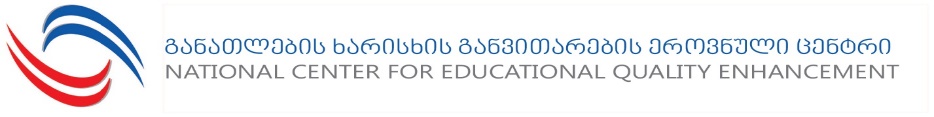 ინფორმაცია საგანმანათლებლო დაწესებულების შესახებ გთხოვთ, მიუთითოთ დაწესებულების შესახებ ფაქტობრივი ინფორმაცია.ავტორიზაციის 1-ელ, მე-3, მე-4 და მე-5 სტანდარტებთან შესაბამისობის ცხრილიპროფესიული საგანმანათლებლო დაწესებულების ავტორიზაციის 1-ელ, მე-3, მე-4 და მე-5 სტანდარტებთან შესაბამისობის აღწერილობითი და შეფასებითი ნაწილიდანართების სახით წარმოსადგენი ინფორმაციის/დოკუმენტების ჩამონათვალიინფორმაცია პსდ-ს პროფესიული საგანმანათლებლო პროგრამის შესახებცხრილი ივსება ცალ-ცალკე თითოეული პროგრამისა და ასევე პროგრამის განხორციელების ადგილის, განხორციელების ფორმისა და ენის მიხედვით. (ინდივიდუალურ პროგრამებად განიხილება განხორციელების ადგილისა და სწავლების ენის მიხედვით განსხვავებული პროგრამები).პროგრამის ავტორიზაციის მე-2 სტანდარტებთან შესაბამისობის ცხრილიცხრილი ივსება თითოეული პროგრამისთვის ცალ-ცალკე პროფესიული საგანმანთლებლო პროგრამის ავტორიზაციის მე-2 სტანდარტთან შესაბამისობის ანგარიშიცხრილი ივსება თითოეული პროგრამისთვის ცალ-ცალკეგანაცხადის V ნაწილისთვის (პროფესიული განმანათლებელო პროგრამის) დანართებიდანართი 3.    ფორმა პროფესიული საგანმანათლებლო პროგრამის განხორციელებისთვის საჭირო ადამიანური რესურსის შესახებდანართი 4. ფორმა პროფესიული საგანმანათლებლო პროგრამის განხორციელებისთვის საჭირო მატერიალური რესურსის შესახებ  (გარდა მასალებისა და ნედლეულისა)დანართი 5. პროგრამის ბიუჯეტი (განხორციელების ფორმის ან სასწავლო გეგმის მიხედვით შესაძლებელია ბიუჯეტი იყოს განსხვავებული)დაწესებულების სახელწოდებადაწესებულების სახელწოდება ინგლისურ ენაზეორგანიზაციულ-სამართლებრივი ფორმა სახე  (პროფესიული საგანმანათლებლო დაწესებულება/კოლეჯი, უმაღლესი საგანმანათლებლო დაწესებულება, ზოგადსაგანმანათლებლო დაწესებულება)საიდენტიფიკაციო კოდიძირითადი მისამართი (ქუჩა, N, ქალაქი/ მუნიციპალიტეტი, საფოსტო ინდექსი, ქვეყანა)ვებგვერდიელფოსტის მისამართიტელეფონიხელმძღვანელიხელმძღვანელის ელფოსტის მისამართიხელმძღვანელის მობილური ტელეფონიხარისხის უზრუნველყოფის სამსახურის ხელმძღვანელი/ხარისხის უზრუნველყოფის ფუნქციაზე პასუხისმგებელი პირი პროფესიული განათლების ნაწილშიპროფესიული განათლების ნაწილში ხარისხის უზრუნველყოფის სამსახურის ხელმძღვანელის/ხარისხის უზრუნველყოფის ფუნქციაზე პასუხისმგებელი პირის ელფოსტის მისამართიპროფესიული განათლების ნაწილში ხარისხის უზრუნველყოფის სამსახურის ხელმძღვანელის/ხარისხის უზრუნველყოფის ფუნქციაზე პასუხისმგებელი პირის მობილური ტელეფონირეესტრის წარმოებაზე პასუხისმგებელი პირირეესტრის წარმოებაზე პასუხისმგებელი პირის მობილური ტელეფონიინფორმაცია დაწესებულების ავტორიზაციის შესახებ (ასეთი მონაცემების ფლობის შემთხვევაში)ინფორმაცია დაწესებულების ავტორიზაციის შესახებ (ასეთი მონაცემების ფლობის შემთხვევაში)გადაწყვეტილების მიღების თარიღი და გადაწყვეტილების ნომერიავტორიზაციის ვადის გასვლის თარიღისტანდარტი/კომპონენტიშეესაბამებამეტწილად შეესაბამებანაწილობრივ შეესაბამებაარ შეესაბამება1) კოლეჯის მისია და სტრატეგიული განვითარება1.1) პსდ-ს მისიასრული 3სრული 3მეტწილი 21.2) პსდ-ს სტრატეგიული განვითარებასრული 3მეტწილი 2ნაწილობრივი 13) პროფესიული სტუდენტები და მათი მხარდამჭერი ღონისძიებები3.1) პროფესიული სტუდენტების უფლებების დაცვასრული 3მეტწილი 2მეტწილი 23.2) პროფესიული სტუდენტების მხარდაჭერის ღონისძიებებიმეტწილი 2მეტწილი 2ნაწილობრივი 14) ადამიანური რესურსები4.1) პერსონალის და პროცესების მართვა  სრული 3მეტწილი 2ნაწილობრივი 14.2) პერსონალის განვითარებამეტწილი 2მეტწილი 2ნაწილობრივი 15) მატერიალური, საინფორმაციო და ფინანსური რესურსები5.1) მატერიალური რესურსები და ინფრასტრუქტურამეტწილი 2მეტწილი 2ნაწილობრივი 15.2) საინფორმაციო რესურსებისრული 3მეტწილი 2ნაწილობრივი 15.3) ფინანსური რესურსებისრული 3მეტწილი 2მეტწილი 2პროფესიული საგანმანათლებლო დაწესებულების ავტორიზაციის სტანდარტებიპროფესიული საგანმანათლებლო დაწესებულების ავტორიზაციის სტანდარტებიპროფესიული საგანმანათლებლო დაწესებულების ავტორიზაციის სტანდარტებიპროფესიული საგანმანათლებლო დაწესებულების ავტორიზაციის სტანდარტებიპროფესიული საგანმანათლებლო დაწესებულების ავტორიზაციის სტანდარტებიპროფესიული საგანმანათლებლო დაწესებულების ავტორიზაციის სტანდარტებიპროფესიული საგანმანათლებლო დაწესებულების ავტორიზაციის სტანდარტებიპროფესიული საგანმანათლებლო დაწესებულების ავტორიზაციის სტანდარტებიპროფესიული საგანმანათლებლო დაწესებულების ავტორიზაციის სტანდარტებიპროფესიული საგანმანათლებლო დაწესებულების ავტორიზაციის სტანდარტებიკოლეჯის მისია და სტრატეგიული განვითარებაკოლეჯის მისია და სტრატეგიული განვითარებაკოლეჯის მისია და სტრატეგიული განვითარებაკოლეჯის მისია და სტრატეგიული განვითარებაკოლეჯის მისია და სტრატეგიული განვითარებაკოლეჯის მისია და სტრატეგიული განვითარებაკოლეჯის მისია და სტრატეგიული განვითარებაკოლეჯის მისია და სტრატეგიული განვითარებაკოლეჯის მისია და სტრატეგიული განვითარებაკოლეჯის მისია და სტრატეგიული განვითარებაკომპონენტი /კრიტერიუმიინდიკატორიინდიკატორიაღწერილობითი შეფასება თითოეული ინდიკატორის მიხედვითაღწერილობითი შეფასება თითოეული ინდიკატორის მიხედვითაღწერილობითი შეფასება თითოეული ინდიკატორის მიხედვითმტკიცებულებებიმტკიცებულებები1.1. პსდ-ს მისია 1.1.1. პსდ-ს გააზრებული აქვს საკუთარი ადგილი და როლი საგანმანათლებლო სივრცეშიპსდ-ს მისია შეესაბამება პროფესიული განათლების მიზნებს;პსდ-ს მისია შეესაბამება პროფესიული განათლების მიზნებს;პსდ-ს მისია შეესაბამება პროფესიული განათლების მიზნებს;1.1.1. პსდ-ს გააზრებული აქვს საკუთარი ადგილი და როლი საგანმანათლებლო სივრცეშიმისიით განსაზღვრულია დაწესებულების საქმიანობის ძირითადი მიმართულებები (პროფილი), მისი მახასიათებლები და როლი  განათლების სისტემაში, რომლებიც განასხვავებენ მას სხვა პსდ-სგან;მისიით განსაზღვრულია დაწესებულების საქმიანობის ძირითადი მიმართულებები (პროფილი), მისი მახასიათებლები და როლი  განათლების სისტემაში, რომლებიც განასხვავებენ მას სხვა პსდ-სგან;მისიით განსაზღვრულია დაწესებულების საქმიანობის ძირითადი მიმართულებები (პროფილი), მისი მახასიათებლები და როლი  განათლების სისტემაში, რომლებიც განასხვავებენ მას სხვა პსდ-სგან;1.1.1. პსდ-ს გააზრებული აქვს საკუთარი ადგილი და როლი საგანმანათლებლო სივრცეშიდაწესებულების მისიიდან გამომდინარე განსაზღვრულია დაწესებულების ხედვა და ღირებულებები; დაწესებულების მისიიდან გამომდინარე განსაზღვრულია დაწესებულების ხედვა და ღირებულებები; დაწესებულების მისიიდან გამომდინარე განსაზღვრულია დაწესებულების ხედვა და ღირებულებები; 1.1.1. პსდ-ს გააზრებული აქვს საკუთარი ადგილი და როლი საგანმანათლებლო სივრცეშიმისია, ხედვა და ღირებულებები გაზიარებულია დაინტერესებული მხარეების მიერ და საჯაროდაა ხელმისაწვდომი.მისია, ხედვა და ღირებულებები გაზიარებულია დაინტერესებული მხარეების მიერ და საჯაროდაა ხელმისაწვდომი.მისია, ხედვა და ღირებულებები გაზიარებულია დაინტერესებული მხარეების მიერ და საჯაროდაა ხელმისაწვდომი.კომპონენტის შესაბამისობის შეფასებაკომპონენტის შესაბამისობის შეფასებაკომპონენტის შესაბამისობის შეფასებაკომპონენტის შესაბამისობის შეფასებაკომპონენტის შესაბამისობის შეფასებაკომპონენტის შესაბამისობის შეფასებაკომპონენტის შესაბამისობის შეფასებაკომპონენტის შესაბამისობის შეფასებაკომპონენტის შესაბამისობის შეფასებაკომპონენტის შესაბამისობის შეფასებაშეესაბამება         მეტწილად შეესაბამება         მეტწილად შეესაბამება         მეტწილად შეესაბამება         მეტწილად შეესაბამება         ნაწილობრივ შეესაბამება         ნაწილობრივ შეესაბამება         არ შეესაბამება    არ შეესაბამება    1.2. პსდ-ს სტრატეგიული განვითარება1.2.1. პსდ-ში დანერგილია დაგეგმვის პრაქტიკაპსდ განსაზღვრავს სტრატეგიული დაგეგმარების, მონიტორინგისა და შეფასების მეთოდოლოგიას, რომლითაც ხელმძღვანელობს შვიდწლიანი, ციკლური  სტრატეგიული განვითარებისა  და ერთწლიანი სამოქმედო გეგმების შემუშავებისას;1.2.1. პსდ-ში დანერგილია დაგეგმვის პრაქტიკასტრატეგიული დაგეგმარება თანამონაწილეობითი პროცესია და ითვალისწინებს ქვეყნის/რეგიონის/თემის პრიორიტეტებს და დაინტერესებული მხარეების მოლოდინს; 1.2.1. პსდ-ში დანერგილია დაგეგმვის პრაქტიკადაგეგმვისას დაწესებულება განსაზღვრავს მისიასთან თავსებად მიზნებს, ამ მიზნების შესაბამის ამოცანებს, განხორციელების ვადებს და შესრულების ინდიკატორებს; ასევე სამოქმედო გეგმის შედგენისას დაწესებულება განსაზღვრავს განსახორციელებელ აქტივობებს და  საჭირო რესურსებს.1.2.2. პსდ-ში მოქმედებს გეგმების მონიტორინგისა და შეფასების სისტემაპსდ ახორციელებს სტრატეგიული განვითარების და სამოქმედო გეგმების შესრულების მონიტორინგს და შეფასებას, მათ შორის დაინტერესებული მხარეების უკუკავშირის გათვალისწინებით;1.2.2. პსდ-ში მოქმედებს გეგმების მონიტორინგისა და შეფასების სისტემაპსდ სათანადოდ რეაგირებს შეფასების შედეგებზე; 1.2.2. პსდ-ში მოქმედებს გეგმების მონიტორინგისა და შეფასების სისტემასამოქმედო გეგმის შესრულების შედეგები  საჯაროდ ხელმისაწვდომია.კომპონენტის შესაბამისობის შეფასებაკომპონენტის შესაბამისობის შეფასებაკომპონენტის შესაბამისობის შეფასებაკომპონენტის შესაბამისობის შეფასებაკომპონენტის შესაბამისობის შეფასებაკომპონენტის შესაბამისობის შეფასებაკომპონენტის შესაბამისობის შეფასებაკომპონენტის შესაბამისობის შეფასებაკომპონენტის შესაბამისობის შეფასებაკომპონენტის შესაბამისობის შეფასებაშეესაბამება         მეტწილად შეესაბამება         მეტწილად შეესაბამება         მეტწილად შეესაბამება         მეტწილად შეესაბამება         ნაწილობრივ შეესაბამება         ნაწილობრივ შეესაბამება         არ შეესაბამება    არ შეესაბამება    3. პროფესიული სტუდენტები და მათი მხარდაჭერის ღონისძიებები3. პროფესიული სტუდენტები და მათი მხარდაჭერის ღონისძიებები3. პროფესიული სტუდენტები და მათი მხარდაჭერის ღონისძიებები3. პროფესიული სტუდენტები და მათი მხარდაჭერის ღონისძიებები3. პროფესიული სტუდენტები და მათი მხარდაჭერის ღონისძიებები3. პროფესიული სტუდენტები და მათი მხარდაჭერის ღონისძიებები3. პროფესიული სტუდენტები და მათი მხარდაჭერის ღონისძიებები3. პროფესიული სტუდენტები და მათი მხარდაჭერის ღონისძიებები3. პროფესიული სტუდენტები და მათი მხარდაჭერის ღონისძიებები3. პროფესიული სტუდენტები და მათი მხარდაჭერის ღონისძიებები3.1. პროფესიული სტუდენტების  უფლებების დაცვა3.1. პროფესიული სტუდენტების  უფლებების დაცვა3.1. პროფესიული სტუდენტების  უფლებების დაცვა3.1. პროფესიული სტუდენტების  უფლებების დაცვა3.1. პროფესიული სტუდენტების  უფლებების დაცვა3.1. პროფესიული სტუდენტების  უფლებების დაცვა3.1. პროფესიული სტუდენტების  უფლებების დაცვა3.1. პროფესიული სტუდენტების  უფლებების დაცვა3.1. პროფესიული სტუდენტების  უფლებების დაცვა3.1. პროფესიული სტუდენტების  უფლებების დაცვა3.1.1 პროფესიული სტუდენტების უფლებები და კანონიერი ინტერესები დაცულია   პსდ-ს შიდა რეგულაციებით უზრუნველყოფილია კანონით გათვალისწინებული პროფესიული სტუდენტის  უფლებების დაცვა და გარანტიების უზრუნველყოფა;3.1.1 პროფესიული სტუდენტების უფლებები და კანონიერი ინტერესები დაცულია  პროფესიული სტუდენტები იცნობენ და იყენებენ მათ უფლებებსა და კანონიერი ინტერესების დაცვის მექანიზმებს;3.1.1 პროფესიული სტუდენტების უფლებები და კანონიერი ინტერესები დაცულია  პროფესიული სტუდენტები ინფორმირებულნი არიან  შეფასების სისტემის შესახებ და საჭიროების შემთხვევაში, სარგებლობენ შეფასების შედეგების გასაჩივრების მექანიზმით;3.1.1 პროფესიული სტუდენტების უფლებები და კანონიერი ინტერესები დაცულია  პსდ-სა და პროფესიულ სტუდენტს  შორის გაფორმებული ხელშეკრულებით დაცულია პროფესიული სტუდენტის უფლებები და კანონიერი ინტერესები, მათ შორის გათვალისწინებულია არასრულწლოვან პირებთან ხელშეკრულების დადების სპეციფიკა;3.1.1 პროფესიული სტუდენტების უფლებები და კანონიერი ინტერესები დაცულია  პსდ ინდივიდუალურ სასწავლო გეგმებს შეიმუშავებს და განახორციელებს შესაბამის პროფესიულ სტუდენტთა ჩართულობითა და მათი ინტერესების გათვალისწინებით, მოქმედი კანონმდებლობის შესაბამისად.კომპონენტის შესაბამისობის შეფასებაკომპონენტის შესაბამისობის შეფასებაკომპონენტის შესაბამისობის შეფასებაკომპონენტის შესაბამისობის შეფასებაკომპონენტის შესაბამისობის შეფასებაკომპონენტის შესაბამისობის შეფასებაკომპონენტის შესაბამისობის შეფასებაკომპონენტის შესაბამისობის შეფასებაკომპონენტის შესაბამისობის შეფასებაკომპონენტის შესაბამისობის შეფასებაშეესაბამება         მეტწილად შეესაბამება         მეტწილად შეესაბამება         მეტწილად შეესაბამება         მეტწილად შეესაბამება                    ნაწილობრივ შეესაბამება                ნაწილობრივ შეესაბამება     არ შეესაბამება    არ შეესაბამება    3.2. პროფესიული სტუდენტების  მხარდაჭერის ღონისძიებები3.2. პროფესიული სტუდენტების  მხარდაჭერის ღონისძიებები3.2. პროფესიული სტუდენტების  მხარდაჭერის ღონისძიებები3.2. პროფესიული სტუდენტების  მხარდაჭერის ღონისძიებები3.2. პროფესიული სტუდენტების  მხარდაჭერის ღონისძიებები3.2. პროფესიული სტუდენტების  მხარდაჭერის ღონისძიებები3.2. პროფესიული სტუდენტების  მხარდაჭერის ღონისძიებები3.2. პროფესიული სტუდენტების  მხარდაჭერის ღონისძიებები3.2. პროფესიული სტუდენტების  მხარდაჭერის ღონისძიებები3.2. პროფესიული სტუდენტების  მხარდაჭერის ღონისძიებები3.2.1. პსდ-ში ფუნქციონირებს პროფესიულ სტუდენტთა მხარდაჭერის მომსახურებაპროფესიული სტუდენტი  პსდ-სგან იღებს სათანადო კონსულტაციასა და მხარდაჭერას აკადემიური მიღწევების გასაუმჯობესებლად;3.2.1. პსდ-ში ფუნქციონირებს პროფესიულ სტუდენტთა მხარდაჭერის მომსახურებაპსდ სწავლის დაწყების მომენტიდან ხელს უწყობს პროფესიულ სტუდენტთა ადაპტაციას  სასწავლო გარემოსთან;  3.2.1. პსდ-ში ფუნქციონირებს პროფესიულ სტუდენტთა მხარდაჭერის მომსახურებაპსდ პროფესიულ სტუდენტს გონივრულ ვადაში უწევს ადმინისტრაციულ მხარდაჭერას;3.2.1. პსდ-ში ფუნქციონირებს პროფესიულ სტუდენტთა მხარდაჭერის მომსახურებაპსდ უზრუნველყოფს დამატებითი/არაფორმალური აქტივობების  წახალისებასა და პროფესიული სტუდენტების  ინიციატივების მხარდაჭერას;3.2.1. პსდ-ში ფუნქციონირებს პროფესიულ სტუდენტთა მხარდაჭერის მომსახურებაპროფესიულ სტუდენტთა უკუკავშირის საფუძველზე დაწესებულება აუმჯობესებს პროფესიული  სტუდენტების მომსახურეობას.3.2.2. პსდ-ში ფუნქციონირებს კარიერული მხარდაჭერის მომსახურებაკარიერული მხარდაჭერის მომსახურება ხელმისაწვდომია არსებული და პოტენციური პროფესიული სტუდენტებისთვის; 3.2.2. პსდ-ში ფუნქციონირებს კარიერული მხარდაჭერის მომსახურებაპსდ მუდმივად აწვდის პროფესიულ სტუდენტებს  და კურსდამთავრებულებს განახლებულ ინფორმაციას დასაქმების შესაძლებლობებთან/ვაკანსიებთან და შემდგომი კარიერული განვითარების შესაძლებლობებთან დაკავშირებით;3.2.2. პსდ-ში ფუნქციონირებს კარიერული მხარდაჭერის მომსახურებაპსდ პერიოდულად ატარებს კვლევას პროფესიული სტუდენტების და კურსდამთავრებულების დასაქმებასთან დაკავშირებით;3.2.2. პსდ-ში ფუნქციონირებს კარიერული მხარდაჭერის მომსახურებაკარიერული მომსახურების კვლევის შედეგად მიღებული უკუკავშირის საფუძველზე დაწესებულება აუმჯობესებს მომსახურების ხარისხს.კომპონენტის შესაბამისობის შეფასებაკომპონენტის შესაბამისობის შეფასებაკომპონენტის შესაბამისობის შეფასებაკომპონენტის შესაბამისობის შეფასებაკომპონენტის შესაბამისობის შეფასებაკომპონენტის შესაბამისობის შეფასებაკომპონენტის შესაბამისობის შეფასებაკომპონენტის შესაბამისობის შეფასებაკომპონენტის შესაბამისობის შეფასებაკომპონენტის შესაბამისობის შეფასებაშეესაბამება         მეტწილად შეესაბამება         მეტწილად შეესაბამება         მეტწილად შეესაბამება         მეტწილად შეესაბამება         ნაწილობრივ შეესაბამება         ნაწილობრივ შეესაბამება         არ შეესაბამება    არ შეესაბამება    4.ადამიანური რესურსები4.ადამიანური რესურსები4.ადამიანური რესურსები4.ადამიანური რესურსები4.ადამიანური რესურსები4.ადამიანური რესურსები4.ადამიანური რესურსები4.ადამიანური რესურსები4.ადამიანური რესურსები4.ადამიანური რესურსები4.1.პერსონალის და პროცესების მართვა4.1.პერსონალის და პროცესების მართვა4.1.პერსონალის და პროცესების მართვა4.1.პერსონალის და პროცესების მართვა4.1.პერსონალის და პროცესების მართვა4.1.პერსონალის და პროცესების მართვა4.1.პერსონალის და პროცესების მართვა4.1.პერსონალის და პროცესების მართვა4.1.პერსონალის და პროცესების მართვა4.1.პერსონალის და პროცესების მართვა4.1.1 პსდ-ს ორგანიზაციული სტრუქტურა უზრუნველყოფს დასახული მიზნების მიღწევასპსდ-ში მოქმედი სტრუქტურული ერთეულების/ პირების ფუნქციები მკაფიოდაა განსაზღვრული;4.1.1 პსდ-ს ორგანიზაციული სტრუქტურა უზრუნველყოფს დასახული მიზნების მიღწევასპსდ-ს  სტრუქტურულ ერთეულებს შორის ფუნქციებისა და პასუხისმგებლობების  განაწილება ხელს უწყობს პსდ-ს ძირითადი საქმიანობის განხორციელებას;4.1.1 პსდ-ს ორგანიზაციული სტრუქტურა უზრუნველყოფს დასახული მიზნების მიღწევასპსდ-ში მოქმედი ხარისხის უზრუნველყოფაზე პასუხისმგებელი სტრუქტურული ერთეულების/ პირების ფუნქციები გამორიცხავს ინტერესთა კონფლიქტს.4.1.2. პსდ-ს პერსონალის მართვის პოლიტიკა უზრუნველყოფს ორგანიზაციის განვითარებასპსდ-ში პერსონალის მართვის პროცესები ხორციელდება მოქმედი კანონმდებლობისა და  დაწესებულების მიერ დადგენილი პირობების, მათ შორის შინაგანაწესის, შესაბამისად;4.1.2. პსდ-ს პერსონალის მართვის პოლიტიკა უზრუნველყოფს ორგანიზაციის განვითარებასპსდ- ს პერსონალის შერჩევის პოლიტიკა და  პროცედურები უზრუნველყოფს პოზიციის შესაბამისი კვალიფიკაციის კადრების მოზიდვასა და დასაქმებას ობიექტურობის და გამჭვირვალობის პრინციპის დაცვით;4.1.2. პსდ-ს პერსონალის მართვის პოლიტიკა უზრუნველყოფს ორგანიზაციის განვითარებასპერსონალის კვალიფიკაცია შეესაბამება დაკავებულ თანამდებობას;4.1.2. პსდ-ს პერსონალის მართვის პოლიტიკა უზრუნველყოფს ორგანიზაციის განვითარებასპსდ-ს პერსონალის მართვის პოლიტიკა და ორგანიზაციული კულტურა ეფუძნება მონაწილეობითი და გუნდური მუშაობის პრინციპებს.კომპონენტის შესაბამისობის შეფასებაკომპონენტის შესაბამისობის შეფასებაკომპონენტის შესაბამისობის შეფასებაკომპონენტის შესაბამისობის შეფასებაკომპონენტის შესაბამისობის შეფასებაკომპონენტის შესაბამისობის შეფასებაკომპონენტის შესაბამისობის შეფასებაკომპონენტის შესაბამისობის შეფასებაკომპონენტის შესაბამისობის შეფასებაკომპონენტის შესაბამისობის შეფასებაშეესაბამება         მეტწილად შეესაბამება         მეტწილად შეესაბამება         მეტწილად შეესაბამება         მეტწილად შეესაბამება         ნაწილობრივ შეესაბამება         ნაწილობრივ შეესაბამება         არ შეესაბამება    არ შეესაბამება    4.2. პერსონალის განვითარება4.2.1 პსდ-ს მართვის პოლიტიკა ორიენტირებულია პერსონალის განვითარებაზეპსდ უზრუნველყოფს პერსონალის საქმიანობის შეფასებას და პროფესიული  განვითარების საჭიროებათა კვლევას; 4.2.1 პსდ-ს მართვის პოლიტიკა ორიენტირებულია პერსონალის განვითარებაზეპერსონალის განვითარება ხორციელდება პსდ-ს მიერ გამოვლენილი საჭიროებების შესაბამისად შემუშავებული გეგმის მიხედვით;4.2.1 პსდ-ს მართვის პოლიტიკა ორიენტირებულია პერსონალის განვითარებაზეპსდ უზრუნველყოფს პროფესიული განათლების მასწავლებლის პროფესიული განვითარებისა და კარიერული წინსვლის ხელშეწყობას კანონმდებლობით დადგენილი წესით;4.2.1 პსდ-ს მართვის პოლიტიკა ორიენტირებულია პერსონალის განვითარებაზეპსდ უზრუნველყოფს ახალი თანამშრომლების ინტეგრაციას სამუშაო გარემოსთან;4.2.1 პსდ-ს მართვის პოლიტიკა ორიენტირებულია პერსონალის განვითარებაზეპსდ-ში წახალისებულია პერსონალის განვითარებასთან დაკავშირებული ინიციატივები.კომპონენტის შესაბამისობის შეფასებაკომპონენტის შესაბამისობის შეფასებაკომპონენტის შესაბამისობის შეფასებაკომპონენტის შესაბამისობის შეფასებაკომპონენტის შესაბამისობის შეფასებაკომპონენტის შესაბამისობის შეფასებაკომპონენტის შესაბამისობის შეფასებაკომპონენტის შესაბამისობის შეფასებაკომპონენტის შესაბამისობის შეფასებაკომპონენტის შესაბამისობის შეფასებაშეესაბამება         მეტწილად შეესაბამება         მეტწილად შეესაბამება         მეტწილად შეესაბამება         მეტწილად შეესაბამება         ნაწილობრივ შეესაბამება         ნაწილობრივ შეესაბამება         არ შეესაბამება    არ შეესაბამება    5. მატერიალური, საინფორმაციო და ფინანსური რესურსები   5. მატერიალური, საინფორმაციო და ფინანსური რესურსები   5. მატერიალური, საინფორმაციო და ფინანსური რესურსები   5. მატერიალური, საინფორმაციო და ფინანსური რესურსები   5. მატერიალური, საინფორმაციო და ფინანსური რესურსები   5. მატერიალური, საინფორმაციო და ფინანსური რესურსები   5. მატერიალური, საინფორმაციო და ფინანსური რესურსები   5. მატერიალური, საინფორმაციო და ფინანსური რესურსები   5. მატერიალური, საინფორმაციო და ფინანსური რესურსები   5. მატერიალური, საინფორმაციო და ფინანსური რესურსები   5.1. მატერიალური რესურსები და ინფრასტრუქტურა5.1. მატერიალური რესურსები და ინფრასტრუქტურა5.1. მატერიალური რესურსები და ინფრასტრუქტურა5.1. მატერიალური რესურსები და ინფრასტრუქტურა5.1. მატერიალური რესურსები და ინფრასტრუქტურა5.1. მატერიალური რესურსები და ინფრასტრუქტურა5.1. მატერიალური რესურსები და ინფრასტრუქტურა5.1. მატერიალური რესურსები და ინფრასტრუქტურა5.1. მატერიალური რესურსები და ინფრასტრუქტურა5.1. მატერიალური რესურსები და ინფრასტრუქტურა5.1.1 პსდ-ს მატერიალური რესურსი და ინფრასტრუქტურა ხელს უწყობს მისი ძირითადი საქმიანობის განხორციელებას დაწესებულების საქმიანობა უზრუნველყოფილია შესაბამისი ინფრასტრუქტურითა და მატერიალური რესურსით მინიმუმ ავტორიზაციის ვადით;5.1.1 პსდ-ს მატერიალური რესურსი და ინფრასტრუქტურა ხელს უწყობს მისი ძირითადი საქმიანობის განხორციელებას დაწესებულების ინფრასტრუქტურა, მათ შორის საერთო სარგებლობის სივრცეები და მატერიალური რესურსი დაწესებულების მიერ დადგენილი წესით ხელმისაწვდომია პროფესიული სტუდენტებისთვის;5.1.1 პსდ-ს მატერიალური რესურსი და ინფრასტრუქტურა ხელს უწყობს მისი ძირითადი საქმიანობის განხორციელებას დაწესებულების მართლზომიერ მფლობელობაში არსებული ყველა სივრცეში დაცულია და სანიტარულ-ჰიგიენური ნორმები;5.1.1 პსდ-ს მატერიალური რესურსი და ინფრასტრუქტურა ხელს უწყობს მისი ძირითადი საქმიანობის განხორციელებას შენობა-ნაგებობა უზრუნველყოფილია ცენტრალური გათბობის სისტემით;5.1.1 პსდ-ს მატერიალური რესურსი და ინფრასტრუქტურა ხელს უწყობს მისი ძირითადი საქმიანობის განხორციელებას დაწესებულებაში მოქმედებს კანონმდებლობით დადგენილი შრომის უსაფრთოხების უზრუნველყოფის მექანიზმები;5.1.1 პსდ-ს მატერიალური რესურსი და ინფრასტრუქტურა ხელს უწყობს მისი ძირითადი საქმიანობის განხორციელებას დაწესებულებაში მოქმედებს სასწავლო პროცესის საჭირო მასალებითა და ნედლეულით შეუფერხებელი უზრუნველყოფის მექანიზმები;5.1.1 პსდ-ს მატერიალური რესურსი და ინფრასტრუქტურა ხელს უწყობს მისი ძირითადი საქმიანობის განხორციელებას ხარისხის უზრუნველყოფის შიდა მექანიზმი ითვალისწინებს დაწესებულების  რესურსების რეგულარულ შეფასებასა და განვითარებას;5.1.1 პსდ-ს მატერიალური რესურსი და ინფრასტრუქტურა ხელს უწყობს მისი ძირითადი საქმიანობის განხორციელებას პსდ-ს  შენობა-ნაგებობაში მოწყობილია გამიჯნული სანიტარული კვანძები, რომლებიც  მუდმივად მარაგდება წყლით, აქვს უწყვეტი განათება და ვენტილაცია, სათანადოდ მოწესრიგებულია, უზრუნველყოფს პირადი ჰიგიენის დაცვის შესაძლებლობას და ხელმისაწვდომია ყველა პროფესიული სტუდენტისთვის, მათ შორის შშმ სტუდენტებისთვის;5.1.1 პსდ-ს მატერიალური რესურსი და ინფრასტრუქტურა ხელს უწყობს მისი ძირითადი საქმიანობის განხორციელებას ყველა სასწავლო ფართს და ბიბლიოთეკის სამკითხველო დარბაზს აქვს როგორც ბუნებრივი (გარდა სპეციფიური მიზნებისთვის გამოყენებული აუდიტორიებისა), ისე ხელოვნური განათების შესაძლებლობა;5.1.1 პსდ-ს მატერიალური რესურსი და ინფრასტრუქტურა ხელს უწყობს მისი ძირითადი საქმიანობის განხორციელებას სათავსოებისა და სივრცეების განლაგება ხელს უწყობს საგანმანათლებლო და ადმინისტრაციული პროცესის წარმართვას;5.1.1 პსდ-ს მატერიალური რესურსი და ინფრასტრუქტურა ხელს უწყობს მისი ძირითადი საქმიანობის განხორციელებას მომხმარებლისთვის ხელმისაწვდომია პსდ-ს ბიბლიოთეკის  როგორც მატერიალური, ასევე ელექტრონული საგანმანათლებლო რესურსი, რომელიც დამუშავებულია საბიბლიოთეკო წესის შესაბამისად.5.1.2 პსდ-ში დაცულია პერსონალისა და პროფესიული სტუდენტების უსაფრთხოებადაწესებულების მართლზომიერ მფლობელობაში არსებულ ყველა ფართში დაცულია უსაფრთხოების ზომები;5.1.2 პსდ-ში დაცულია პერსონალისა და პროფესიული სტუდენტების უსაფრთხოებადაწესებულებაში მოქმედებს  პირველადი გადაუდებელი დახმარების აღმოჩენის მექანიზმები;5.1.2 პსდ-ში დაცულია პერსონალისა და პროფესიული სტუდენტების უსაფრთხოებადაწესებულებაში მოქმედებს საგანგებო სიტუაციების  მართვის მექანიზმი; 5.1.2 პსდ-ში დაცულია პერსონალისა და პროფესიული სტუდენტების უსაფრთხოებადაწესებულება საგანმანათლებლო მიზნებისათვის გამოყენებულ მის საკუთრებაში/მფლობელობაში არსებულ მთელ პერიმეტრზე უზრუნველყოფს წესრიგის დაცვას.კომპონენტის შესაბამისობის შეფასებაკომპონენტის შესაბამისობის შეფასებაკომპონენტის შესაბამისობის შეფასებაკომპონენტის შესაბამისობის შეფასებაკომპონენტის შესაბამისობის შეფასებაკომპონენტის შესაბამისობის შეფასებაკომპონენტის შესაბამისობის შეფასებაკომპონენტის შესაბამისობის შეფასებაკომპონენტის შესაბამისობის შეფასებაკომპონენტის შესაბამისობის შეფასებაშეესაბამება         მეტწილად შეესაბამება         მეტწილად შეესაბამება         მეტწილად შეესაბამება         მეტწილად შეესაბამება         ნაწილობრივ შეესაბამება         ნაწილობრივ შეესაბამება         არ შეესაბამება    არ შეესაბამება    5.2.საინფორმაციო რესურსები5.2.საინფორმაციო რესურსები5.2.საინფორმაციო რესურსები5.2.საინფორმაციო რესურსები5.2.საინფორმაციო რესურსები5.2.საინფორმაციო რესურსები5.2.საინფორმაციო რესურსები5.2.საინფორმაციო რესურსები5.2.საინფორმაციო რესურსები5.2.საინფორმაციო რესურსები5.2.1 პსდ-ს ინფორმაციული ტექნოლოგიების ინფრასტრუქტურა ხელს უწყობს მისი ძირითადი საქმიანობის განხორციელებასპსდ-ში შექმნილი IT ინფორმაციის ტექნოლოგიების ინფრასტრუქტურა შეესაბამება დაწესებულების პროცესებს;5.2.1 პსდ-ს ინფორმაციული ტექნოლოგიების ინფრასტრუქტურა ხელს უწყობს მისი ძირითადი საქმიანობის განხორციელებასპსდ ახორციელებს საინფორმაციო ტექნოლოგიების IT  რისკების მართვას;5.2.1 პსდ-ს ინფორმაციული ტექნოლოგიების ინფრასტრუქტურა ხელს უწყობს მისი ძირითადი საქმიანობის განხორციელებასდაწესებულება უზრუნველყოფს პერსონალურ მონაცემთა დაცვას;5.2.1 პსდ-ს ინფორმაციული ტექნოლოგიების ინფრასტრუქტურა ხელს უწყობს მისი ძირითადი საქმიანობის განხორციელებასპსდ აფასებს საინფორმაციო ინფრასტრუქტურისა და IT პროცესების  სისტემის ეფექტიანობას;5.2.1 პსდ-ს ინფორმაციული ტექნოლოგიების ინფრასტრუქტურა ხელს უწყობს მისი ძირითადი საქმიანობის განხორციელებასპროფესიული სტუდენტებისა და პერსონალისათვის მუდმივად ხელმისაწვდომია პსდ-ს IT ინფორმაციული ტექნოლოგიების ინფრასტრუქტურა და მომსახურება;5.2.1 პსდ-ს ინფორმაციული ტექნოლოგიების ინფრასტრუქტურა ხელს უწყობს მისი ძირითადი საქმიანობის განხორციელებასპსდ უზრუნველყოფს პროფესიულ სტუდენტთა და პერსონალის ინფორმირებას ერთიანი ელექტრონული საკომუნიკაციო მექანიზმით/სისტემით.5.2.2 პსდ-ში საქმისწარმოება მიმდინარეობს მოქმედი კანონმდებლობის შესაბამისადპსდ-ში მოქმედებს კანონმდებლობასთან შესაბამისი საქმისწარმოების წესი;5.2.2 პსდ-ში საქმისწარმოება მიმდინარეობს მოქმედი კანონმდებლობის შესაბამისადპსდ-ს მართვაში გამოიყენება თანამედროვე ტექნოლოგიები, მათ შორის, ელექტრონული საქმისწარმოებისთვის;5.2.2 პსდ-ში საქმისწარმოება მიმდინარეობს მოქმედი კანონმდებლობის შესაბამისადპსდ უზრუნველყოფს  პროფესიული განათლების მართვის საინფორმაციო სისტემაში სრულყოფილი ინფორმაციის კანონმდებლობით დადგენილი წესით შეტანას;5.2.2 პსდ-ში საქმისწარმოება მიმდინარეობს მოქმედი კანონმდებლობის შესაბამისადპსდ დროულად აწვდის ანგარიშებს, უკუკავშირსა და ინფორმაციას საგანმანათლებლო საქმიანობაზე კონტროლის განმახორციელებელ უწყებებს და თანამშრომლობს მათთან.5.2.3 პსდ მიზანმიმართულად წარმართავს საზოგადოებასთან ურთიერთობასპსდ-ს ოფიციალური ვებგვერდი და სოციალური ქსელის გვერდი ასრულებს საკომუნიკაციო და  საინფორმაციო ფუნქციას და ითვალისწინებს ინფორმაციის  გონივრულ  ვადაში  მიღების  ინტერესს;5.2.3 პსდ მიზანმიმართულად წარმართავს საზოგადოებასთან ურთიერთობასდაწესებულებას, რომლის მისიაშიც განსაზღვრულია საერთაშორისო თანამშრომლობის პრიორიტეტი ან უცხოენოვანი პროგრამის განხორციელება, აქვს იმ ენის შესაბამისი ვებგვერდიც, რომელზეც ახორციელებს სწავლებას;5.2.3 პსდ მიზანმიმართულად წარმართავს საზოგადოებასთან ურთიერთობასპსდ უზრუნველყოფს მისი საქმიანობის, მათ შორის მის მიერ განხორციელებული  საგანმანათლებლო პროგრამების შესახებ მხოლოდ სანდო და უტყუარი ინფორმაციის გავრცელებას;5.2.3 პსდ მიზანმიმართულად წარმართავს საზოგადოებასთან ურთიერთობასსაგანმანათლებლო პროგრამების კატალოგი ემსახურება დაინტერესებული პირების ინფორმირებას პსდ-ის საგანმანათლებლო აქტივობების შესახებ;5.2.3 პსდ მიზანმიმართულად წარმართავს საზოგადოებასთან ურთიერთობასპროგრამების კატალოგი ახლდება წლიურად, ასევე პროგრამაში განხორციელებული ცვლილებების შესაბამისად;5.2.3 პსდ მიზანმიმართულად წარმართავს საზოგადოებასთან ურთიერთობასსაზოგადოებასთან კომუნიკაციის პროცესში სხვადასხვა არხების შედეგად მიღებულ უკუკავშირს პსდ იყენებს მისი საქმიანობის ხარისხის გასაუმჯობესებლად.კომპონენტის შესაბამისობის შეფასებაკომპონენტის შესაბამისობის შეფასებაკომპონენტის შესაბამისობის შეფასებაკომპონენტის შესაბამისობის შეფასებაკომპონენტის შესაბამისობის შეფასებაკომპონენტის შესაბამისობის შეფასებაკომპონენტის შესაბამისობის შეფასებაკომპონენტის შესაბამისობის შეფასებაკომპონენტის შესაბამისობის შეფასებაკომპონენტის შესაბამისობის შეფასებაშეესაბამება         მეტწილად შეესაბამება         მეტწილად შეესაბამება         მეტწილად შეესაბამება         მეტწილად შეესაბამება         ნაწილობრივ შეესაბამება         ნაწილობრივ შეესაბამება         არ შეესაბამება    არ შეესაბამება    5.3. ფინანსური რესურსები5.3. ფინანსური რესურსები5.3. ფინანსური რესურსები5.3. ფინანსური რესურსები5.3. ფინანსური რესურსები5.3. ფინანსური რესურსები5.3. ფინანსური რესურსები5.3. ფინანსური რესურსები5.3. ფინანსური რესურსები5.3. ფინანსური რესურსები5.3.1 დაწესებულება ფინანსურად მდგრადიაპსდ-ს ფინანსური რესურსით უზრუნველყოფილია  სტრატეგიული და სამოქმედო გეგმების  განხორციელება;5.3.1 დაწესებულება ფინანსურად მდგრადიასაოპერაციო ხარჯები უზრუნველყოფილია ფინანსური რესურსით;5.3.1 დაწესებულება ფინანსურად მდგრადიადაწესებულება უზრუნველყოფს საკუთარი ფინანსური მდგრადობის ობიექტურ შეფასებას;5.3.1 დაწესებულება ფინანსურად მდგრადიადაწესებულება სათანადოდ რეაგირებს შეფასების შედეგებზე.კომპონენტის შესაბამისობის შეფასებაკომპონენტის შესაბამისობის შეფასებაკომპონენტის შესაბამისობის შეფასებაკომპონენტის შესაბამისობის შეფასებაკომპონენტის შესაბამისობის შეფასებაკომპონენტის შესაბამისობის შეფასებაკომპონენტის შესაბამისობის შეფასებაკომპონენტის შესაბამისობის შეფასებაკომპონენტის შესაბამისობის შეფასებაკომპონენტის შესაბამისობის შეფასებაშეესაბამება         მეტწილად შეესაბამება         მეტწილად შეესაბამება         მეტწილად შეესაბამება         მეტწილად შეესაბამება         ნაწილობრივ შეესაბამება         ნაწილობრივ შეესაბამება         არ შეესაბამება    არ შეესაბამება    დანართის Nდანართის დასახელებაგვერდების რაოდენობადაწესებულების წესდება / დებულებასტრატეგიული დაგეგმარების, მონიტორინგისა და შეფასების მეთოდოლოგია;სტრატეგიული განვითარების გეგმა (შვიდწლიანი) და სამოქმედო გეგმა (ერთწლიანი);  პროფესიული სტუდენტებისა და კურსდამთავრებულების კვლევის მეთოდოლოგია;დაწესებულების სტრუქტურა; სტრუქტურული ერთეულების ფუნქციები; პერსონალის სამუშაო აღწერილობები / საკვალიფიკაციო მოთხოვნები;პერსონალის მართვის მარეგულირებელი დოკუმენტი და რეგულაციები (მათ შორის პერსონალის მოზიდვის, შერჩევა/დანიშვნის პროცედურები);მარეგულირებელი წესი/წესები (სწავლის შედეგების შეფასების სისტემა; პროფესიული სტუდენტის სტატუსის მოპოვების, შეჩერებისა და შეწყვეტის, მობილობის, ასევე მიღებული განათლების აღიარების წესები, საგანმანათლებლო პროგრამის შეცვლის ან გაუქმების შემთხვევაში შესაბამისი პროგრამის პროფესიული სტუდენტების შემდგომი განათლებით უზრუნველყოფის მექანიზმები);ხარისხის უზრუნველყოფის შიდა სისტემების აღმწერი რეგულაციები;ხარისხის უზრუნველყოფის სამოქმედო გეგმა;უძრავი ქონების ფლობის დამადასტურებელი დოკუმენტაცია, ამონაწერი საჯარო რეესტრიდან;დაწესებულების მატერიალური რესურსის გამოყენების რეგულაცია;სასწავლო პროცესის მასალებით/ნედლეულით შეუფერხებელი უზრუნველყოფის, მისი შენახვისა და გამოყენების რეგულაცია;სასწავლო პროცესის ფარგლებში შექმნილი პროდუქტის შენახვისა და განკარგვის რეგულაცია;ტექნოლოგიური პროცესის ფარგლებში წარმოშობილი ნარჩენების მართვის რეგულაციაბიბლიოთეკით სარგებლობის წესი;  დაწესებულებაში მოქმედი პირველადი გადაუდებელი დახმარების მექანიზმები;კომპეტენტური ორგანოს მიერ გაცემული დასკვნა შენობის უსაფრთხოების შესახებ;საგანგებო სიტუაციების მართვის გეგმა, რომელიც შეთანხმებულია კომპეტენტურ ორგანოსთან/პირთან და დამტკიცებულია დაწესებულების უფლებამოსილი პირის მიერ;დასკვნა შენობა-ნაგებობების სახანძრო უსაფრთხოების მოთხოვნებთან შესაბამისობის შესახებ და არსებობის შემთხვევაში- გაცემული მიწერილობა სახანძრო უსაფრთხოების მოთხოვნების დარღვევის აღმოფხვრაზე;პერსონალურ მონაცემთა დაცვის მექანიზმები;ხელშეკრულება ინტერნეტ პროვაიდერთან, დომენის და ჰოსტინგის ხელშეკრულება;საქმისწარმოების წესი;საზოგადოებასთან ურთიერთობის / კომუნიკაციის წესი;ფინანსური აღრიცხვის, ანგარიშგებისა და აუდიტის ზედამხედველობის სამსახურის ანგარიშგების პორტალზე განთავსებული ფინანსური ანგარიში/ები;საჭიროებისამებრ დაამატეთ სტრიქონებიპროგრამის სახელწოდებაპროფესიული განათლების დონემისანიჭებელი კვალიფიკაციასპეციალიზაციის/სწავლის დეტალური სფეროს კოდიპროგრამის განხორციელების ენაპროგრამის განხორციელების ადგილი პროგრამის განხორციელების ფორმა (მოდულური/დუალური)მოთხოვნილი პროფესიულ სტუდენტთა ზღვრული რაოდენობა მოთხოვნილი პროფესიულ სტუდენტთა ზღვრული რაოდენობა იმ სასწავლო გეგმის შემთხვევაში, რომელშიც ინტეგრირებულია ზოგადი განათლების საშუალო საფეხურის სწავლის შედეგები (პროგრამაზე მოთხოვნილი საერთო კვოტის ფარგლებში)კრედიტების რაოდენობა ინტეგრირებული სასწავლო გეგმის შემთხვევაში ქართულენოვანი პროფესიული სტუდენტებისთვისკრედიტების რაოდენობა არაინტეგრირებული სასწავლო გეგმის შემთხვევაში ქართულენოვანი პროფესიული სტუდენტებისთვისკრედიტების რაოდენობა ინტეგრირებული სასწავლო გეგმის შემთხვევაში არაქართულენოვანი პროფესიული სტუდენტებისთვისკრედიტების რაოდენობა არაინტეგრირებული სასწავლო გეგმის შემთხვევაში არაქართულენოვანი პროფესიული სტუდენტებისთვისსტანდარტი/კომპონენტიშეესაბამებამეტწილად შეესაბამებანაწილობრივ შეესაბამებაარ შეესაბამება2) საგანმანათლებლო პროგრამები2.1) საგანმანათლებლო პროგრამის  დაგეგმვა და შემუშავებასრული 3სრული 3მეტწილი 22.2) პროგრამის განხორციელების რესურსისრული 3მეტწილი 2მეტწილი 22.3) საგანმანათლებლო პროგრამების  შეფასება და განვითარებასრული 3მეტწილი 2ნაწილობრივი 12.4) სასწავლო პროცესის ორგანიზება და პროფესიულ სტუდენტთა  შეფასებამეტწილი 2მეტწილი 2ნაწილობრივი 12. საგანმანათლებლო პროგრამები2. საგანმანათლებლო პროგრამები2. საგანმანათლებლო პროგრამები2. საგანმანათლებლო პროგრამები2. საგანმანათლებლო პროგრამებიკომპონენტი /კრიტერიუმიინდიკატორიინდიკატორიაღწერილობითი შეფასება თითოეული ინდიკატორის მიხედვითმტკიცებულებები2.1. საგანმანათლებლო პროგრამის დაგეგმვა და შემუშავება2.1. საგანმანათლებლო პროგრამის დაგეგმვა და შემუშავება2.1. საგანმანათლებლო პროგრამის დაგეგმვა და შემუშავება2.1. საგანმანათლებლო პროგრამის დაგეგმვა და შემუშავება2.1. საგანმანათლებლო პროგრამის დაგეგმვა და შემუშავება2.1.1 პროგრამა შემუშავებულია პსდ-ში დანერგილი  საგანმანათლებლო პროგრამების დაგეგმვის და შემუშავების მეთოდოლოგიის შესაბამისად2.1.1 პროგრამა შემუშავებულია პსდ-ში დანერგილი  საგანმანათლებლო პროგრამების დაგეგმვის და შემუშავების მეთოდოლოგიის შესაბამისადპსდ-ს გადაწყვეტილება საგანმანათლებლო პროგრამის განხორციელების შესახებ ეფუძნება შესაბამის დასაბუთებას და შეესაბამება პსდ-ს მისიას და სტრატეგიული განვითარების გეგმას;2.1.1 პროგრამა შემუშავებულია პსდ-ში დანერგილი  საგანმანათლებლო პროგრამების დაგეგმვის და შემუშავების მეთოდოლოგიის შესაბამისად2.1.1 პროგრამა შემუშავებულია პსდ-ში დანერგილი  საგანმანათლებლო პროგრამების დაგეგმვის და შემუშავების მეთოდოლოგიის შესაბამისადსაგანმანათლებლო პროგრამაზე დაშვების წინაპირობები და პროცედურები უზრუნველყოფს პროგრამაზე ისეთ პირთა დაშვებას, რომელთა წინარე  ცოდნა, უნარები ან/და გამოცდილება უზრუნველყოფს პროგრამის განხორციელების ვადაში პროგრამით განსაზღვრული სწავლის შედეგების მიღწევას.2.1.1 პროგრამა შემუშავებულია პსდ-ში დანერგილი  საგანმანათლებლო პროგრამების დაგეგმვის და შემუშავების მეთოდოლოგიის შესაბამისად2.1.1 პროგრამა შემუშავებულია პსდ-ში დანერგილი  საგანმანათლებლო პროგრამების დაგეგმვის და შემუშავების მეთოდოლოგიის შესაბამისადპსდ  საგანმანათლებლო პროგრამისთვის პროფესიულ სტუდენტთა ზღვრულ ოდენობას განსაზღვრავს შესაბამისი მეთოდოლოგიის მიხედვით;2.1.1 პროგრამა შემუშავებულია პსდ-ში დანერგილი  საგანმანათლებლო პროგრამების დაგეგმვის და შემუშავების მეთოდოლოგიის შესაბამისად2.1.1 პროგრამა შემუშავებულია პსდ-ში დანერგილი  საგანმანათლებლო პროგრამების დაგეგმვის და შემუშავების მეთოდოლოგიის შესაბამისადსაგანმანათლებლო პროგრამით გათვალისწინებული  რესურსები, მათ შორის საგანმანათლებლო რესურსი,   უზრუნველყოფს პროფესიული სტუდენტის მიერ პროგრამით გათვალისწინებული სწავლის შედეგების მიღწევას;2.1.1 პროგრამა შემუშავებულია პსდ-ში დანერგილი  საგანმანათლებლო პროგრამების დაგეგმვის და შემუშავების მეთოდოლოგიის შესაბამისად2.1.1 პროგრამა შემუშავებულია პსდ-ში დანერგილი  საგანმანათლებლო პროგრამების დაგეგმვის და შემუშავების მეთოდოლოგიის შესაბამისადსაგანმანათლებლო პროგრამის არჩევითი მოდულები, მათი არსებობის შემთხვევაში, ლოგიკურ კავშირშია მისანიჭებელ კვალიფიკაციასთან ან/და  პროფესიული სტუდენტის მომავალ საქმიანობასთან;2.1.1 პროგრამა შემუშავებულია პსდ-ში დანერგილი  საგანმანათლებლო პროგრამების დაგეგმვის და შემუშავების მეთოდოლოგიის შესაბამისად2.1.1 პროგრამა შემუშავებულია პსდ-ში დანერგილი  საგანმანათლებლო პროგრამების დაგეგმვის და შემუშავების მეთოდოლოგიის შესაბამისადსაგანმანათლებლო პროგრამა დამტკიცებულია დაწესებულების უფლებამოსილი პირის/ორგანოს მიერ.2.1.1 პროგრამა შემუშავებულია პსდ-ში დანერგილი  საგანმანათლებლო პროგრამების დაგეგმვის და შემუშავების მეთოდოლოგიის შესაბამისად2.1.1 პროგრამა შემუშავებულია პსდ-ში დანერგილი  საგანმანათლებლო პროგრამების დაგეგმვის და შემუშავების მეთოდოლოგიის შესაბამისადპროგრამის სახელწოდება შეესაბამება პროგრამის შინაარსს/პროგრამით გათვალისწინებულ მისაღწევ სწავლის შედეგებს და არ არის შეცდომაში შემყვანი;2.1.1 პროგრამა შემუშავებულია პსდ-ში დანერგილი  საგანმანათლებლო პროგრამების დაგეგმვის და შემუშავების მეთოდოლოგიის შესაბამისად2.1.1 პროგრამა შემუშავებულია პსდ-ში დანერგილი  საგანმანათლებლო პროგრამების დაგეგმვის და შემუშავების მეთოდოლოგიის შესაბამისადპსდ-ს საგანმანათლებლო პროგრამა შეესაბამება საგანმანათლებლო პროგრამის შემუშავებასთან დაკავშირებულ, კანონმდებლობით დადგენილ მოთხოვნებს.2.1 კომპონენტის შესაბამისობის შეფასება2.1 კომპონენტის შესაბამისობის შეფასება2.1 კომპონენტის შესაბამისობის შეფასება2.1 კომპონენტის შესაბამისობის შეფასება2.1 კომპონენტის შესაბამისობის შეფასებაშეესაბამება         შეესაბამება         მეტწილად შეესაბამება         ნაწილობრივ შეესაბამება         არ შეესაბამება    2.2. პროგრამის განხორციელების რესურსი2.2. პროგრამის განხორციელების რესურსი2.2. პროგრამის განხორციელების რესურსი2.2. პროგრამის განხორციელების რესურსი2.2. პროგრამის განხორციელების რესურსი2.2.1 პროგრამა უზრუნველყოფილია პროგრამის განსახორციელებლად საჭირო რესურსებით2.2.1 პროგრამა უზრუნველყოფილია პროგრამის განსახორციელებლად საჭირო რესურსებითპროგრამით გათვალისწინებული სწავლის შედეგების მიღწევა უზრუნველყოფილია დაწესებულების/სასწავლო საწარმოს/ პრაქტიკის ობიექტის მფლობელობაში არსებული მატერიალური რესურსით, პროფესიულ სტუდენტთა ზღვრული რაოდენობის გათვალისწინებით;2.2.1 პროგრამა უზრუნველყოფილია პროგრამის განსახორციელებლად საჭირო რესურსებით2.2.1 პროგრამა უზრუნველყოფილია პროგრამის განსახორციელებლად საჭირო რესურსებითპროგრამისთვის განსზღვრული პროფესიული განათლების მასწავლებელთა  რაოდენობა  და დატვირთვა უზრუნველყოფს საგანმანათლებლო პროგრამის განხორციელების მდგრადობას.2.2.1 პროგრამა უზრუნველყოფილია პროგრამის განსახორციელებლად საჭირო რესურსებით2.2.1 პროგრამა უზრუნველყოფილია პროგრამის განსახორციელებლად საჭირო რესურსებითპროგრამისთვის განსაზღვრულ პროფესიული განათლების მასწავლებელს აქვს პროფესიულ სტუდენტთათვის შესაბამისი სწავლის შედეგების გამომუშავების და შეფასების კომპეტენცია;2.2.1 პროგრამა უზრუნველყოფილია პროგრამის განსახორციელებლად საჭირო რესურსებით2.2.1 პროგრამა უზრუნველყოფილია პროგრამის განსახორციელებლად საჭირო რესურსებითსაგანმანათლებლო პროგრამას ჰყავს პსდ-ს მიერ განსაზღვრული, შესაბამისი დარგობრივი კომპეტენციის მქონე ხელმძღვანელი;2.2.1 პროგრამა უზრუნველყოფილია პროგრამის განსახორციელებლად საჭირო რესურსებით2.2.1 პროგრამა უზრუნველყოფილია პროგრამის განსახორციელებლად საჭირო რესურსებითსაგანმანათლებლო პროგრამაში  მითითებული  საგანმანათლებლო  რესურსი ხელმისაწვდომია ელექტრონული სახით ან  დაწესებულების ბიბლიოთეკაში მატერიალური სახით და გამოიყენება სასწავლო პროცესში; 2.2.1 პროგრამა უზრუნველყოფილია პროგრამის განსახორციელებლად საჭირო რესურსებით2.2.1 პროგრამა უზრუნველყოფილია პროგრამის განსახორციელებლად საჭირო რესურსებითსსსმ პირებს წვდომა აქვთ  პროგრამით გათვალისწინებულ ან ინდივიდუალური სასწავლო გეგმით გათვალისწინებულ სასწავლო რესურსებთან, რომლებიც ადაპტირებულია სსსმ პირების საჭიროებებისა და მოთხოვნილებების შესაბამისად; 2.2.1 პროგრამა უზრუნველყოფილია პროგრამის განსახორციელებლად საჭირო რესურსებით2.2.1 პროგრამა უზრუნველყოფილია პროგრამის განსახორციელებლად საჭირო რესურსებითპსდ-ს ფინანსური რესურსით უზრუნველყოფილია საგანმანათლებლო პროგრამის განხორციელების მდგრადობა.2.2 კომპონენტის შესაბამისობის შეფასება2.2 კომპონენტის შესაბამისობის შეფასება2.2 კომპონენტის შესაბამისობის შეფასება2.2 კომპონენტის შესაბამისობის შეფასება2.2 კომპონენტის შესაბამისობის შეფასებაშეესაბამება         შეესაბამება         მეტწილად შეესაბამება         ნაწილობრივ შეესაბამება         არ შეესაბამება    2.3. საგანმანათლებლო პროგრამების  შეფასება და განვითარება2.3. საგანმანათლებლო პროგრამების  შეფასება და განვითარება2.3. საგანმანათლებლო პროგრამების  შეფასება და განვითარება2.3. საგანმანათლებლო პროგრამების  შეფასება და განვითარება2.3. საგანმანათლებლო პროგრამების  შეფასება და განვითარება2.3.1 პროგრამის განვითარება უზრუნველყოფილია პროგრამების შეფასებისა და განვითარების პსდ-ში მოქმედი მექანიზმით2.3.1 პროგრამის განვითარება უზრუნველყოფილია პროგრამების შეფასებისა და განვითარების პსდ-ში მოქმედი მექანიზმითპროგრამის შეფასების მექანიზმი ითვალისწინებს შრომის ბაზრის მოთხოვნებს,  უკუკავშირს დაინტერესებული მხარეებისგან, საუკეთესო ადგილობრივ ან/და საერთაშორისო პრაქტიკას და სხვა;2.3.1 პროგრამის განვითარება უზრუნველყოფილია პროგრამების შეფასებისა და განვითარების პსდ-ში მოქმედი მექანიზმით2.3.1 პროგრამის განვითარება უზრუნველყოფილია პროგრამების შეფასებისა და განვითარების პსდ-ში მოქმედი მექანიზმითპსდ აანალიზებს პროგრამის განხორციელების ხარისხის შეფასების შედეგებს და საჭიროების შემთხვევაში ახორციელებს ცვლილებებს საგანმანათლებლო პროგრამაში/მოდულებში მის მიერ განსაზღვრული წესებისა და პროცედურების შესაბამისად.2.3 კომპონენტის შესაბამისობის შეფასება2.3 კომპონენტის შესაბამისობის შეფასება2.3 კომპონენტის შესაბამისობის შეფასება2.3 კომპონენტის შესაბამისობის შეფასება2.3 კომპონენტის შესაბამისობის შეფასებაშეესაბამება         შეესაბამება         მეტწილად შეესაბამება         ნაწილობრივ შეესაბამება         არ შეესაბამება    2.4. სასწავლო პროცესის ორგანიზება და პროფესიულ სტუდენტთა  შეფასება2.4. სასწავლო პროცესის ორგანიზება და პროფესიულ სტუდენტთა  შეფასება2.4. სასწავლო პროცესის ორგანიზება და პროფესიულ სტუდენტთა  შეფასება2.4. სასწავლო პროცესის ორგანიზება და პროფესიულ სტუდენტთა  შეფასება2.4. სასწავლო პროცესის ორგანიზება და პროფესიულ სტუდენტთა  შეფასება2.4.1 სასწავლო პროცესი უზრუნველყოფს სასწავლო მიზნების მიღწევას2.4.1 სასწავლო პროცესი უზრუნველყოფს სასწავლო მიზნების მიღწევასპროგრამა ხორციელდება სასწავლო გეგმის/გეგმების შესაბამისად;2.4.1 სასწავლო პროცესი უზრუნველყოფს სასწავლო მიზნების მიღწევას2.4.1 სასწავლო პროცესი უზრუნველყოფს სასწავლო მიზნების მიღწევასპსდ უზრუნველყოფს სასწავლო პროცესის ორგანიზებას პროფესიულ სტუდენტთა ინტერესების გათვალისწინებით და  მოქნილად რეაგირებს შემხვედრ საჭიროებებზე;2.4.1 სასწავლო პროცესი უზრუნველყოფს სასწავლო მიზნების მიღწევას2.4.1 სასწავლო პროცესი უზრუნველყოფს სასწავლო მიზნების მიღწევასსასწავლო პროცესი ითვალისწინებს სწავლების თანამედროვე მეთოდებისა და დარგის შესაბამისი ტექნოლოგიების გამოყენებას;2.4.1 სასწავლო პროცესი უზრუნველყოფს სასწავლო მიზნების მიღწევას2.4.1 სასწავლო პროცესი უზრუნველყოფს სასწავლო მიზნების მიღწევასპროგრამით განსაზღვრული სწავლის შედეგების მიღწევისას გათვალისწინებულია პროფესიულ სტუდენტთა  ინდივიდუალური საჭიროებები;2.4.1 სასწავლო პროცესი უზრუნველყოფს სასწავლო მიზნების მიღწევას2.4.1 სასწავლო პროცესი უზრუნველყოფს სასწავლო მიზნების მიღწევასპსდ-ს თანამშრომლობა პრაქტიკის კომპონენტის განმახორციელებელ პარტნიორთან/ სასწავლო საწარმოსთან/თანაგანმახორციელებელ დაწესებულებასთან დასტურდება შესაბამისი ხელშეკრულებით/ ურთიერთთანამშრომლობის მემორანდუმით;2.4.1 სასწავლო პროცესი უზრუნველყოფს სასწავლო მიზნების მიღწევას2.4.1 სასწავლო პროცესი უზრუნველყოფს სასწავლო მიზნების მიღწევასსასწავლო პროცესი მიმდინარეობს უსაფრთხო სასწავლო/სამუშაო გარემოში, პროგრამის სპეციფიკის გათვალისწინებით;2.4.2 შეფასების სისტემა უზრუნველყოფს პროგრამის სწავლის შედეგების დადასტურებას2.4.2 შეფასების სისტემა უზრუნველყოფს პროგრამის სწავლის შედეგების დადასტურებასპროგრამის მიზნებისთვის გამოყენებული შეფასების სისტემა არის ვალიდური, სანდო, გამჭვირვალე, სამართლიანი/ობიექტური;2.4.2 შეფასების სისტემა უზრუნველყოფს პროგრამის სწავლის შედეგების დადასტურებას2.4.2 შეფასების სისტემა უზრუნველყოფს პროგრამის სწავლის შედეგების დადასტურებასპროფესიულ სტუდენტთა შეფასების სისტემა ითვალისწინებს ვერიფიკაციის მექანიზმს;2.4.2 შეფასების სისტემა უზრუნველყოფს პროგრამის სწავლის შედეგების დადასტურებას2.4.2 შეფასების სისტემა უზრუნველყოფს პროგრამის სწავლის შედეგების დადასტურებასპსდ უზრუნველყოფს შეფასებასთან დაკავშირებული მონაცემების/ინფორმაციის/მტკიცებულებების სათანადო აღრიცხვასა და შენახვას შეფასების უწყისის გაფორმებიდან 3 წლის ვადით;2.4.2 შეფასების სისტემა უზრუნველყოფს პროგრამის სწავლის შედეგების დადასტურებას2.4.2 შეფასების სისტემა უზრუნველყოფს პროგრამის სწავლის შედეგების დადასტურებასპროფესიულ სტუდენტთა შეფასების შედეგები გამოყენებულია მათი შემდგომი განვითარებისათვის.2.4 კომპონენტის შესაბამისობის შეფასება2.4 კომპონენტის შესაბამისობის შეფასება2.4 კომპონენტის შესაბამისობის შეფასება2.4 კომპონენტის შესაბამისობის შეფასება2.4 კომპონენტის შესაბამისობის შეფასებაშეესაბამება         შეესაბამება         მეტწილად შეესაბამება         ნაწილობრივ შეესაბამება         არ შეესაბამება    დანართის Nდანართის დასახელებაგვერდების რაოდენობაპროფესიული საგანმანათლებლო პროგრამა (ძირითადი დოკუმენტი, ადაპტირებული მოდულები, სასწავლო გეგმები ქართული ენის მოდულებით და მის გარეშე. საჭიროების შემთხვევაში, ინტეგრირებული ზოგადი მოდულებით და მის გარეშე).პროფესიულ საგანმანათლებლო პროგრამის დამტკიცების აქტი;ფორმა პროგრამის განხორციელებისთვის საჭირო ადამიანური რესურსის შესახებ; (იხ. ქვემოთ დანართი 3)ფორმა პროგრამის განხორციელებისთვის საჭირო მატერიალური რესურსის შესახებ; (იხ. ქვემოთ დანართი 4)პროგრამის ბიუჯეტი; (იხ. ქვემოთ დანართი 5)საგანმანათლებლო პროგრამის დაგეგმვის, განხორციელებისა და შეფასების მეთოდოლოგია; (სისტემის მოდელი: დაგეგმვა-განხორციელება-შეფასება-გადახედვა/გაუმჯობესება ან სხვა ალტერნატივა);საგანმანათლებლო პროგრამის განხორციელების მიზანშეწონილობის დასაბუთება;დოკუმენტი, რომლითაც განსაზღვრულია საგანმანათლებლო პროგრამის დამტკიცებაზე უფლებამოსილი პირი/ორგანო;საგანმანათლებლო პროგრამის დამტკიცების, მათში ცვლილებების შეტანისა და გაუქმების წესები;სწავლის შედეგების შეფასების სისტემის მარეგულირებელი წესიგასაჩივრების დამტკიცებული პროცედურები;ინდ. სასწავლო გეგმების შემუშავების რეგულაცია;პროგრამაზე ჩასარიცხ პროფესიულ სტუდენტთა რაოდენობის განსაზღვრის მეთოდოლოგია  პროგრამაზე ჩასარიცხ პროფესიულ სტუდენტთა მოთხოვნილი საერთო რაოდენობის დასაბუთება. არსებობის შემთხვევაში, პროფესიულ სტუდენტთა ზღვრული რაოდენობის დასაბუთება იმ სასწავლო გეგმაზე, რომელიც მოიცავს ინტეგრირებულ ზოგად მოდულებს. პრაქტიკის კომპონენტის განმახორციელებელ პარტნიორთან/სასწავლო საწარმოსთან/ თანაგანმახორციელებელ დაწესებულებასთან გაფორმებული ხელშეკრულებები და/ან მემორანდუმები მოქმედი კანონმდებლობის დაცვით;დაწესებულებაში განხორციელებული პრაქტიკული კომპონენტის ფარგლებში შრომის უსაფრთხო გარემოს უზრუნველყოფის წესისაჭიროებისამებრ დაამატეთ სტრიქონებიპროფესიული განათლების მასწავლებლის სახელი და გვარიინტეგრირებული მოდული, რომელსაც ასწავლის (საჭიროების შემთხვევაში მიუთითეთ მოდულის ნაწილი)კვალიფიკაცია/გამოცდილება რითაც დასტურდება, რომ აღნიშნულ პროფესიული განათლების მასწავლებელს აქვს პროფესიულ სტუდენტთათვის შესაბამისი სწავლის შედეგების გამომუშავების და შეფასების კომპეტენციააღნიშნულის თაობაზე პირად საქმეში დაცული მტკიცებულებაNNდასახელებარაოდენობაშენიშვნა(საჭიროებისამებრ მიუთითეთ სტატუსი, მფლობელობის/საკუთრების ფორმა. სპეციფიკაცია და სხვა)პროგრამის ბიუჯეტიპროგრამის ბიუჯეტიპროგრამის ბიუჯეტიპროგრამის ბიუჯეტიპროგრამის ბიუჯეტიპროგრამის ბიუჯეტიპროგრამის ბიუჯეტიპროგრამის სახელწოდება:პროგრამის სახელწოდება:პროგრამის სახელწოდება:პროგრამის სახელწოდება:პროგრამის სახელწოდება:პროგრამის სახელწოდება:პროგრამის სახელწოდება:შენიშვნა: (საჭიროების შემთხვევაში მიუთითეთ +განხორციელების ფორმა ან განმასხვავებელი ინდიკატორი)შენიშვნა: (საჭიროების შემთხვევაში მიუთითეთ +განხორციელების ფორმა ან განმასხვავებელი ინდიკატორი)შენიშვნა: (საჭიროების შემთხვევაში მიუთითეთ +განხორციელების ფორმა ან განმასხვავებელი ინდიკატორი)შენიშვნა: (საჭიროების შემთხვევაში მიუთითეთ +განხორციელების ფორმა ან განმასხვავებელი ინდიკატორი)შენიშვნა: (საჭიროების შემთხვევაში მიუთითეთ +განხორციელების ფორმა ან განმასხვავებელი ინდიკატორი)შენიშვნა: (საჭიროების შემთხვევაში მიუთითეთ +განხორციელების ფორმა ან განმასხვავებელი ინდიკატორი)შენიშვნა: (საჭიროების შემთხვევაში მიუთითეთ +განხორციელების ფორმა ან განმასხვავებელი ინდიკატორი)რენტაბელობის ზღვარი     რენტაბელობის ზღვარი     რენტაბელობის ზღვარი     ნაწილი 1. შემოსავლების ნაწილინაწილი 1. შემოსავლების ნაწილინაწილი 1. შემოსავლების ნაწილინაწილი 1. შემოსავლების ნაწილინაწილი 1. შემოსავლების ნაწილინაწილი 1. შემოსავლების ნაწილინაწილი 1. შემოსავლების ნაწილიNNშემოსავლების სახეობაზომის ერთეულირაოდენობარაოდენობასაფასური (ლარი)სულ (ლარი)12სულ შემოსავლები:სულ შემოსავლები:სულ შემოსავლები:სულ შემოსავლები:სულ შემოსავლები:სულ შემოსავლები:ნაწილი 2. ხარჯების ნაწილინაწილი 2. ხარჯების ნაწილინაწილი 2. ხარჯების ნაწილინაწილი 2. ხარჯების ნაწილინაწილი 2. ხარჯების ნაწილინაწილი 2. ხარჯების ნაწილინაწილი 2. ხარჯების ნაწილიNNხარჯების სახეობახარჯების სახეობახარჯების სახეობასულსულბიუჯეტის %1234სულ ხარჯები:სულ ხარჯები:სულ ხარჯები:სულ ხარჯები: